Алиева ЖанияТулегеновнаАдрес проживания: Алматы мкр. Алмагуль д.37 кв.28. тел. 8-701-940-42-42, дом. 8727-396-16-63Интересующие позиции: 	1. Отчетность;				2. Кредитное администрирование;				3. Кредитные риски;4. Проблемные займы5. Генеральная бухгалтерия.Alieva ZhaniyaTulegenovnaHome address: Almaty md. Almagul d.37 kv.28. tel. 8-701-940-42-42, home. 8727-396-16-63Interested in the position: 	1. The General Accounting;				2. Credit Administration;				3. Credit risks;4. Problem loans.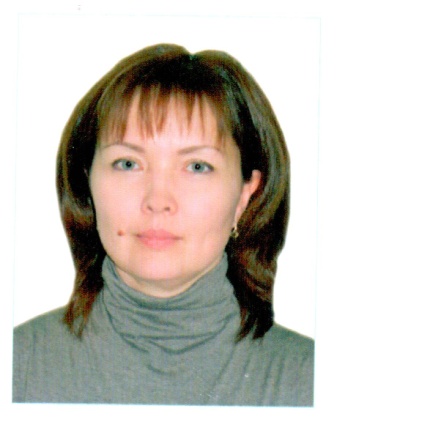 Сведения о себеГод и место рождения: 1970 АлматыНациональность: казашкаСемейное положение: замужемОбразование1987	- 1992 Казахский Государственный Экономический Университет г. Алматы, Планово-экономический факультетОпыт работы13.10.2014 – по настоящее время Старший специалист Департамента регуляторной отчетности АО «Казинвестбанк»18.02.2014 – 10.10.2014 ведущий специалист Отдела Генеральной бухгалтерии АО ДБ «Банк ВТБ – Казахстан»03.01.2013 -  23.12.2013 Начальник отдела отчетности по кредитной деятельности Управления Генеральной бухгалтерии АО ДБ «PNB – Казахстан»16.03.2012 – 29.12.2012 Ведущий специалист Отдела отчетности по кредитной деятельности Управления Генеральной бухгалтерии АО ДБ «PNB – Казахстан»21.11.2011 – по 15.03.2012 Ведущий специалист Генеральной                    бухгалтерии Департамента бухгалтерского       Учета Дирекции Бухгалтерии и финансов АО "Kaspi Bank"09.03.2011 – 12.08.2011 Ведущий специалист Управления администрирования банковских операций АО «КазИнКомБанк»25.05.2009- 04.03.2011 Главный специалист Отдела Администрирования Банковских Операций Алматинского филиала №17 «АО «Евразийский Банк»23.02.2007-   16.07.2007                      Переведена на должность кредитного администратора Сектора учета и контроля операций в филиал № 17 «АО «Евразийский Банк»23.12.05 – 22.02.2007                                     Переведена на должность главного специалиста Управления кредитного администрирования Департамента администрирования банковских операций10.06.2005                                  АО «Евразийский Банк» Главный специалист Управления администрирования банковских операций Департамент администрирования банковских операций27.12.2004     Переведена на должность главного специалиста Отдела статистики и сводной отчетности Департамента Генеральной бухгалтерии02.02.2004                                   Переведена на должность ведущего специалиста Отдела статистики и сводной отчетности Департамента Генеральной бухгалтерии22.09.2003                                  Переведена на должность ведущего специалиста отдела платежей и переводов Операционного департамента18.11.2002                                 Переведена на должность кассира обменного пункта16.08.2002 – 18.11.2002          АО «НаурызБанкКазахстан» - кассир вечерней кассы01.03.2002 – 31.07.2002          АО «НаурызБанкКазахстан» - кассир обменного пункта23.02.2001 – 15.12.2001          ТОО АФК «Ардагер» - старший кассир28.10.1995 - 09.02.2001          ТОО «Анар-3» - Директор обменного пункта18.04.1993 – 26.09.1995	Фирма «Аксанат» - МенеджерЗнание языковДолжностные обязанности:Контроль над качеством обслуживания основного долга и сопровождение займа с момента выдачи до полного погашенияКонтроль над своевременностью погашения основного долга и выплаты вознаграждения по немуКонтроль за правильностью начисления и списания штрафов и пени по кредитным договорамФормирование и ведение кредитных досьеАдминистрирование займов и других кредитных продуктов Подготовка соответствующих распоряжений бек-офису о проведении (учет, списание) сумм и документации по всем видам обеспечения займаПодготовка Договоров займа и Договоров залогаРабота в системе ТОО «первое Кредитное Бюро»:Формирование кредитных отчетов с согласия субъектов кредитной истории, ввод новых договоров и мониторинг действующих, а также ввод новых субъектов кредитной истории юридических и физических лиц. Сверка данных ссудного портфеля с данными баланса, оставление отчета по    портфелю условных обязательств, классификация займов на отчетную дату, составление распоряжений  для операционного департамента по учету операций по займам (по балансовым и внебалансовым счетам), составление писем и ответов на запросы. Предоставление данных по ссудному портфелю заинтересованным подразделениям и руководству. Мониторинг по договорам банковского займа. Работа с заемщиками (справки, письма гарантии,  уведомления).Сверка, подготовка и формирование данных для выгрузки в кредитный регистр. Проверка формирования провизий и работа с филиалами.Формирование и отправка в уполномоченный орган кредитного регистра по постановлению №333, а также подгрузка данных в системе АИП «Кредитный регистр», который введен в эксплуатацию с 01.04.2013 по постановлению №174 от 28.04.2012.Работа в системе ПКБ, обновление данных кредитного портфеля, выгрузка кредитных отчетов, сопровождение обновлений в системе ПКБ, автоматизация ввода данных в ПКБ.Работа с большим объемом данных. Перекрестная сверка проверяемых отчетов. составление статистической и регуляторной отчетности,  предоставляемой в уполномоченные органы (формы СБ (2-СБ,3-СБ,4-СБ) ФС(6_ФС_КА_МСФО, 8_ФС_ЗД, 9_ФС_ЗПД_МСФО,10_ФС_ПЗО_МСФО, 12_ФС_ПЗО_СМП_МСФО, ФС_ГА  и ФС_ГГ в части займов. ),  классификации, кредитный регистр,  отчет о предоставлении пруденциальных нормативов, отчеты в НБРК и АФН), разовые запросы АФН). Составление техтребований  для автоматизации составления отчетов по ликвидности,  создания базы для расчета сумм возмещения по вкладам для фонда гарантирования, автоматизации выгрузки данных в кредитный регистр и ТОО «Первое кредитное бюро». Составление ссудного портфеля.Составление и отправка в уполномоченные органы отчетов по валютному контролю.Русский язык свободно, английский средний, казахский среднийНавыкиКурсы машинописи и делопроизводства, водительские права категории «В», знание ПК в режиме пользователя, Навыки в работе: В автоматизированной банковской системе «RS-bank» (2003-2010; 2012) и «Колвир» (1999-2003), АБИС ВА-Банк (2011), IBSO (2011-2012, 2014), Word, Excel. Работа в системе электронного документооборота «Lotus». Работа в фаре, в АИП «Статистика», АИП «Кредитный регистр» согласно постановлению 174 и постановлению 333, отправка телеграмм по Fasti, работа в системе ТОО «ПКБ» по методам ручного ввода и автоматической подгрузки данных.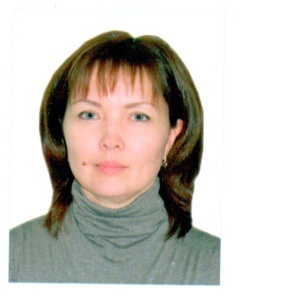 Information about themselvesBorn: 1970 in Almaty Nationality: Kazakh Maritalstatus:singleEducation1987	- 1992 Kazakh State Economic University, Almaty, Planning and Economic Department13.10.2014 - present Senior Specialist of the Department of Regulatory Reporting "Kazinvestbank"18.02.2014 - 10.10.2014 leading specialist of the Division of General Accounting JSC SB "VTB Bank - Kazakhstan"16.03.2012 – 23.12.2013  Senior Manager, reporting and lending activities of the General Accounting Office of DB «PNB - Kazakhstan"Experience03.01.2013 – 23.12.2013  Head of the reporting on the credit of the Office of the General Accounting of DB «PNB - Kazakhstan"16.03.2012 - 29.12.2012 Leading Specialist of the credit reporting activities of the Office of the General Accounting of DB «PNB - Kazakhstan"21.11.2011 – по 15.03.2012 leading expert on the General Accounting Department of Accounting.   Accounting and Finance Directorate of JSC "Kaspi Bank"09.03.2011 – 12.08.2011 Leading specialist banking administration JSC "KazInKomBank"25.05.2009- 04.03.2011 Chief Specialist Administration Banking Operations of Almaty branch № 17 "JSC" Eurasian Bank "23.02.2007-   16.07. posted to the loan administrator Sector accounting and control operations in branch № 17 "JSC" Eurasian Bank "23.12.05 – 22.02.2007                                     to the position of chief specialist of Credit Administration Department of Administration Banking 10.06.2005  JSC "Eurasian Bank" Senior Specialist of the Department of Administration Banking 27.12.2004     to the position of chief specialist of the Statistics Division and the consolidated financial statements of the Department of General Accounting02.02.2004   to the position of the leading specialist of the Statistics Division and the consolidated financial statements of the Department of General Accounting 22.09.2003   posted to the leading specialist of payments and transfers of Operations Department18.11.2002    to the position of cashier exchanger 16.08.2002 – 18.11.2002  JSC "NauryzBankKazahstan" - cashier night depository 01.03.2002 – 31.07.2002  JSC "NauryzBankKazahstan" - cashier exchanger 23.02.2001 – 15.12.2001          AFC LLP "Ardager" - senior clerk 28.10.1995 - 09.02.2001          LP "Anar-3" - Director exchanger18.04.1993 – 26.09.1995	Company "Aksanat" - Manager knowledge of languagesJob responsibility:Control over the quality of service of principal and maintenance of the loan from the date of issue until the full repayment
Control to ensure timely repayment of principal and payment of interest on it
Control over the correctness of calculation and cancellation penalties and interest on credit agreements
Creation and maintenance of credit files
Administration loans and other credit products
Preparation of relevant orders back-office on (accounting, write-off) the amounts and documentation for all types of collateral loan
Preparation of the loan and pledge agreement
Employment in the LP "First Credit Bureau":
Formation of credit reports with the consent of the credit history, the introduction of new contracts and monitoring of existing and introduction of new subjects of the credit history of businesses and individuals.
Reconciliation of the loan portfolio balance data, the abandonment of the report on the portfolio of contingent liabilities, classification of loans at the balance sheet date, drafting instructions for operating the department of accounting transactions of borrowing (on-balance sheet and off-balance sheet accounts), writing letters and responses to inquiries. Providing data on the loan portfolio concerned departments and management. Monitoring under bank loan. Work with borrowers (reference letters warranty notice.)
Reconciliation, preparation and generation of data to upload to the credit register. Checking the provisioning and operation of its branches.
Creating and sending to the authority credit register by order number 333, as well as the loading of data in the AIP "Credit Register", which was put into operation by order of 01.04.2013 № 174 dated 28.04.2012.
Employment in the PKB, update the loan portfolio, unloading credit reports, tracking updates in the PKB, the automation of data entry in the PCB.
• compilation of statistical and regulatory reporting provided to the competent authorities (form SC, FS, classifications, the credit register, the report on the provision of prudential standards, reports the NBK and the FSA), ad hoc requests FSA). Compilation of technical requirements for the automation of reporting on liquidity, provide the basis for calculating the amount of compensation on deposits for guarantee fund, automate data extraction to the credit register and LLC "First Credit Bureau".
• Compose and send to the competent authorities reports on foreign exchange control.Russian language, english medium, Kazakh average

Skills
Courses typing and office work, driving license "B", knowledge of the PC user-mode skills at work: In the automated banking system «RS-bank» (2003-2010; 2012) and "Kolvir" (1999-2003), ALIS VA Bank (2011), IBSO (2011-2012), Word, Excel. Work in the electronic document management system «Lotus». Work in the spotlight, in the AIP "Statistics" AIP "Credit Register" valid and entered into operation, sending documents to Fasti, work in the system LP "FCB" on the methods of manual entry.
.